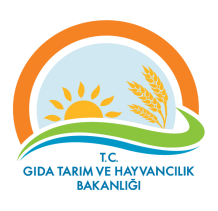 VAN İL MÜDÜRLÜĞÜİŞ AKIŞ ŞEMASI            No:VAN İL MÜDÜRLÜĞÜİŞ AKIŞ ŞEMASI      İAŞ  05/018VAN İL MÜDÜRLÜĞÜİŞ AKIŞ ŞEMASI           Tarih:VAN İL MÜDÜRLÜĞÜİŞ AKIŞ ŞEMASI26.02.2018BİRİM       :İL MÜDÜRLÜĞÜİL MÜDÜRLÜĞÜŞEMA NO :GTHB.65.İLM. İKS.ŞEMA. 05/018GTHB.65.İLM. İKS.ŞEMA. 05/018ŞEMA ADI :ÇİFTÇİ KURSLARI  ACILMASI ÇİFTÇİ KURSLARI  ACILMASI 